Школа са домом за ученике оштећеног слуха, ул.Старине Новака бр.33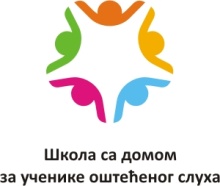 34 000 Крагујевацтел/факс: 034/317-145број: 1439-01датум: 06.09.2018. годинаНа основу члана 116. Закона о јавним набавкама (''Службени гласник РС'' број 124/12, 14/2015 и 68/2015)ШКОЛА СА ДОМОМ ЗА УЧЕНИКЕ ОШТЕЋЕНОГ СЛУХАУ КРАГУЈЕВЦУО б ј а в љ у ј еОБАВЕШТЕЊЕ О ЗАКЉУЧЕНОМ УГОВОРУВрстa пoступкa: Централизована јавна набавка- Поступак јавне набавке број Д(Ц)-12/2018- ХТЗ опрема (II партија)Назив наручиоца: Школа са домом за ученике оштећеног слуха Адреса наручиоца: ул.Старине Новака бр.33, КрагујевацИнтернет страница наручиоца: www.skolazagluve.edu.rsВрста наручиоца: Просвета-школа- Предмет јавне набавке: ДОБРА - Опис предмета набавке, назив и ознака из општег речника набавке:„Заштитна обућа“, 18830000- Уговорена вредност:Укупна уговорена вредност износи 39.650,00 дин без ПДВ-а (47.580,00 дин са ПДВ-ом)- Критеријум за доделу уговора: Најнижа понуђена цена.- Број примљених понуда:У предметном поступку јавне набавке, примљена је 1 понуда;- Највиша и најнижа понуђена цена:Највиша понуђена цена без ПДВ-а изнoсилa 39.650,00 динНајнижа понуђена цена без ПДВ-а изнoсилa је 39.650,00 дин- Део или вредност уговора који ће се вршити преко подизвођача:Добављач ће предметана добра испоручивати без подизвођача.- Датум доношења одлуке о додели уговора:21.08.2018.године- Датум закључивања уговора:29.08.2018. године- Основни подаци о добављачу:Заједничка понуда „МАТИЦА“ д.о.о.- огранак конфекција, Крагујевац, улица Града Сирена број 15; Матични број: 07498993; ПИБ:101741315, и„Заштитна радионица Жељезничар“ д.о.о.-огранак Крагујевац, матични број: 08803722, ПИБ: 103196763 - Период важења уговора:Уговор се примењује : до годину дана од дана закључења уговора.